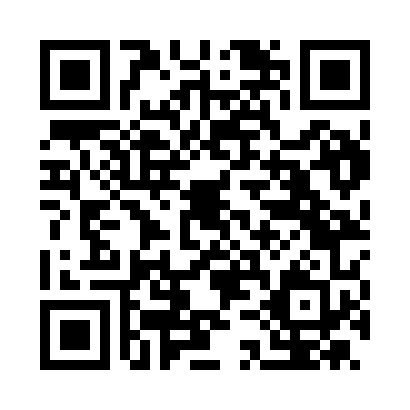 Prayer times for Allerona, ItalyMon 1 Apr 2024 - Tue 30 Apr 2024High Latitude Method: Angle Based RulePrayer Calculation Method: Muslim World LeagueAsar Calculation Method: HanafiPrayer times provided by https://www.salahtimes.comDateDayFajrSunriseDhuhrAsrMaghribIsha1Mon5:166:541:165:457:399:102Tue5:146:521:165:467:409:123Wed5:126:501:155:477:419:134Thu5:106:491:155:487:429:155Fri5:086:471:155:497:439:166Sat5:066:451:145:497:449:187Sun5:046:431:145:507:469:198Mon5:026:421:145:517:479:219Tue5:006:401:145:527:489:2210Wed4:586:381:135:527:499:2311Thu4:566:371:135:537:509:2512Fri4:546:351:135:547:519:2613Sat4:526:331:135:557:529:2814Sun4:506:321:125:557:549:3015Mon4:486:301:125:567:559:3116Tue4:456:281:125:577:569:3317Wed4:436:271:125:577:579:3418Thu4:416:251:115:587:589:3619Fri4:396:241:115:597:599:3720Sat4:376:221:116:008:009:3921Sun4:356:211:116:008:029:4022Mon4:336:191:116:018:039:4223Tue4:316:171:106:028:049:4424Wed4:296:161:106:028:059:4525Thu4:276:141:106:038:069:4726Fri4:256:131:106:048:079:4927Sat4:236:121:106:048:099:5028Sun4:216:101:106:058:109:5229Mon4:196:091:096:068:119:5330Tue4:176:071:096:068:129:55